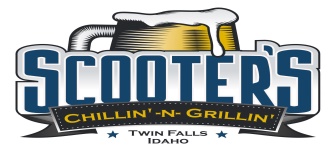 Scooter’s Memorial Scholarship 2024Scooter’s Chillin’ n Grillin’ has created a scholarship fund in memory of our dear friend Nic Devine. Nic held a special place in all of our hearts and a special seat at our bar top each time he stopped in. We will be awarding one scholarship to a student from the Magic Valley area that will be continuing their education in the fall of 2023. Qualifying educational institutes include and ARE NOT LIMITED TO: technical education programs, trade school, apprenticeship programs, cosmetology school, community college, university and other post-secondary education institutions.APPLICATIONS ARE DUE BY JULY 25TH- These applications are to be emailed to scootersoneeleven@gmail.com or personally submitted at Scooter’s Chillin’ n Grillin’ 137 2nd Ave. E. Twin Falls, ID. 83301Scholarship results will be announced August 5thEligibility and SpecificsPlease type or write your application in legible handwriting.Minimum 3.0 GPA average.Must be a graduating high school senior or received their GED.Must be planning to further your education.Must be attending post-secondary education in the Fall of 2023 or Spring of 2024.If 5 or more grammatical errors are present, your application will not be considered.Required DocumentsUnofficial transcript from your high school. *You may also include dual credit transcripts.750 word essay on any topic related to mental health. *Be creative and passionate!One letter of recommendation. Questions/Scholarship Contact InformationAll questions and concerns can be addressed by email or phone:Scholarship Committee Chairman- Jamie Carlton (208) 731-8061 or scootersoneeleven@gmail.com                                                                                                                                                              Scooter’s Memorial Scholarship 2024Scholarship ApplicationFirst Name:__________________________________Last Name:__________________________________Email:______________________________________Mailing Address:_________________________________________________________________Phone Number:_______________________________High School:__________________________________School Mailing Address:___________________________________________________________Year of Graduation:____________________________Grade Point Average:___________________________Post-Secondary Education Institute of Choice:_________________________________________Phone Number of Educational Institute:______________________________________________Address of Educational Institute:____________________________________________________Please list your extracurricular activities:Please list your community service contributions:                                                      Scooter’s Memorial Scholarship 2024In 100 words or less, please explain why you should be selected as this year’s scholarship recipient?In 100 words or less, what goals do you hope to accomplish within 5 years?***Please attach the required essay to the email or with this application when it is submitted.